招聘岗位(13人)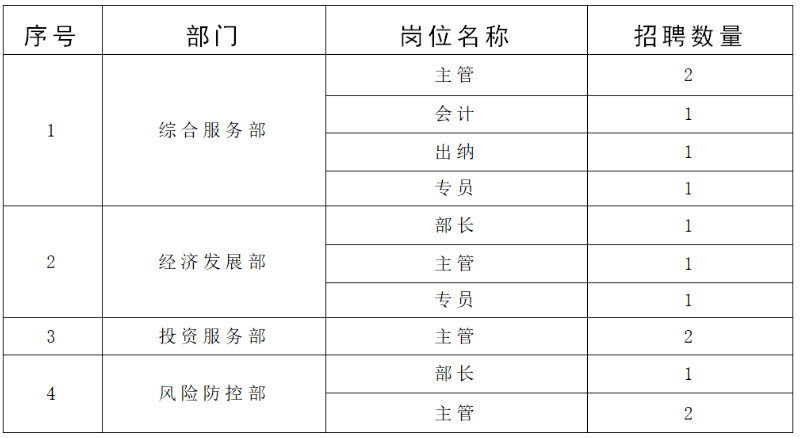 